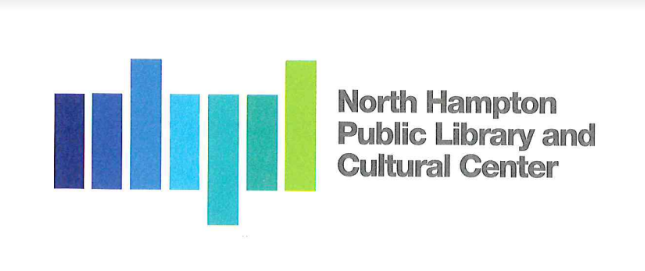 North Hampton Public LibraryBoard of Trustees Quorum Notice A Quorum of the North Hampton Public Library Board of Trustees may be present at the NHPL Friends meeting at 9:30am on Tuesday, May 18th at Page Homestead Barn, 75 Exeter Road, North Hampton, NH 03862. There is no agenda and no minutes will be kept.